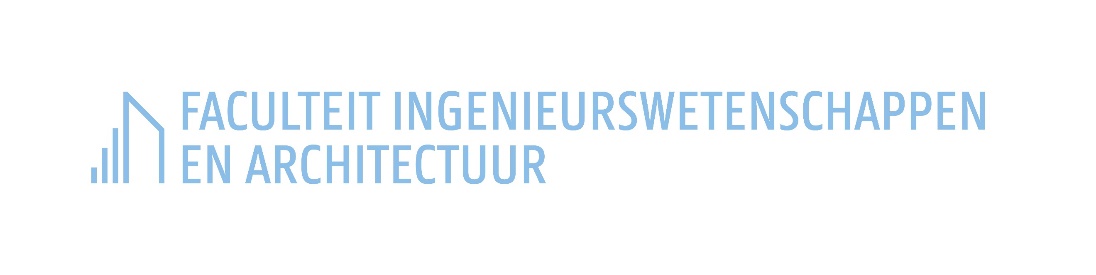 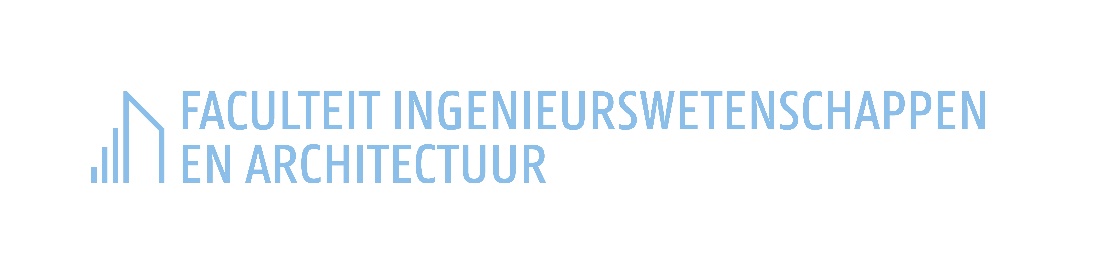 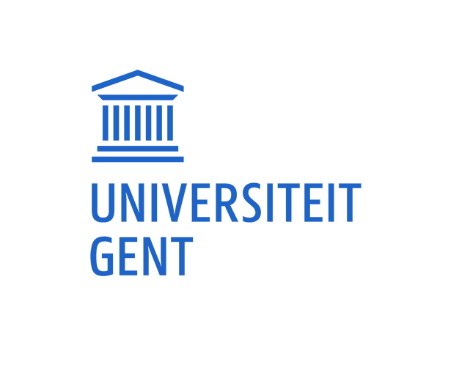 CWO MOBILITEITSFONDS – MOBILITY FUNDDoctoraatscursus, verslagPhD course, reportOpmerking: Dit wetenschappelijk verslag dient te worden ingediend via e-mail aan cwo.ea@UGent.be ten laatste 1 maand na de einddatum van de doctoraatscursus, samen met een attest van deelname.Note: This scientific report must be submitted by e-mail to cwo.ea@UGent.be within 1 month after the end date of the PhD course, together with a certificate of attendance.Synthese van de doctoraatscursus en beschrijving van de relevantie van wat werd aangeleerd voor het specifieke doctoraatsonderzoek van de aanvrager (max. 1 blz.) – Synthesis of the PhD course and description of the relevance of what was taught for the specific PhD research of the applicant (max. 1 page)Aanvrager / ApplicantPromotor / PromoterVakgroepcode / Department codeTitel van de cursus /Course titlePlaats (stad, land) en periode (begin- en einddatum) van de cursus /Location (town, country) and period (start and end date) of the courseWebsite / WebsiteVerplichte bijlage / Mandatory annex Attest van deelname / Certificate of attendance